CUMBRIA CENTRE 2021 DINNER DANCE& RALLY BOOKING FORMNAME(S): . . . . . . . . . . . . . . . . . . . . . . . . . . . . . .	Membership No.. . . . . . . . . . . . . . . . .ADDRESS: . . . . . . . . . . . . . . . . . . . . . . . . . . . . . 	Centre. . . . . . . . . . . . . . . . . . . . . . . . . . . . . . . . . . . . . . . . . . . . . . . . . . . . . . . . . . . . . . . .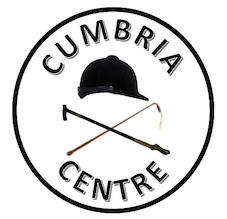 . . . . . . . . . . . . . . . . . . . . . . . . . . . . . . . . . . . . . . .	Postcode . . . . . . . . . . . . . .  . . . . . . . .Email Address: . . . . . . . . . . . . . . . . . . . . . . . . . . . . . . . . . . . . . . . . . . . . . . . . . . . . . . . . . .Telephone Number: . . . . . . . . . . . . . . . . . . . . . . .  	Mobile Number: . . . . . . . . . . . . . . . . .DINNER DANCE (Saturday 25th September 2021)Number of Tickets required @ £35.00: . . . . . . . . . . . . . . . . . . . . . . . . . . . . . .. . . . . . . . . . Meal choice (Turkey, Beef, Salmon or Vegetarian): . . . . . . . . . . . . . . . . . . . . . . . . . . . . . .Seating requests (if any): . . . . . . . . . . . . . . . . . . . . . . . . . . . . . . . . . . . . . . . . . . . . . . . . . .RALLY (Covering the nights of Thursday 23rd September to the morning of Monday 27th September 2021)Day & Approximate Time of arrival: . . . . . . . . . . . . . . . . . . . . . . . . . . . . . .No of nights (1 night £10; 2 nights £13; 3 nights £16; 4 nights £19): (Please indicate)TOTAL AMOUNT DUE FOR DINNER DANCE AND RALLY :£. . . . . . . . . . . . . .Payment to be made at the latest by 16th SeptemberBACs payments: 40-36-10 : 61492284 REFERENCE: SURNAME/DANCEPlease send this form to: -Alan WrightQueens HeadShap	or emailed to:   chairmancumbriacentre@gmail.comCumbriaCA10 3NG	Additional Information to help the hotelFRIDAY EVENING BAR MEAL. 	Number Required:. . . . . . . . (Pay hotel on the evening)SUNDAY LUNCH                  	Number Required:. . . . . . . . (Pay hotel on the day)SUNDAY EVENING MEAL.        	Number Required:. . . . . . . . (Pay hotel on the day)